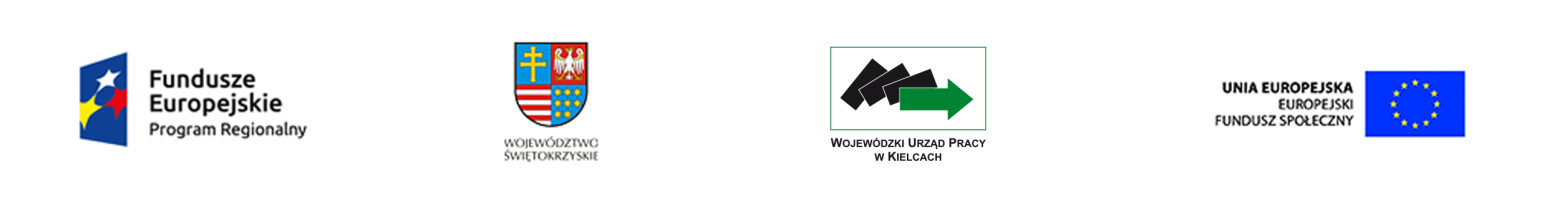 Zakup sfinansowany w ramach Regionalnego Programu Operacyjnego  Województwa Świętokrzyskiego na lata 2014 - 2020Zakup sfinansowany w ramach Regionalnego Programu Operacyjnego  Województwa Świętokrzyskiego na lata 2014 - 2020Zakup sfinansowany w ramach Regionalnego Programu Operacyjnego  Województwa Świętokrzyskiego na lata 2014 - 2020Zakup sfinansowany w ramach Regionalnego Programu Operacyjnego  Województwa Świętokrzyskiego na lata 2014 - 2020Zakup sfinansowany w ramach Regionalnego Programu Operacyjnego  Województwa Świętokrzyskiego na lata 2014 - 2020Zakup sfinansowany w ramach Regionalnego Programu Operacyjnego  Województwa Świętokrzyskiego na lata 2014 - 2020Zakup sfinansowany w ramach Regionalnego Programu Operacyjnego  Województwa Świętokrzyskiego na lata 2014 - 2020Zakup sfinansowany w ramach Regionalnego Programu Operacyjnego  Województwa Świętokrzyskiego na lata 2014 - 2020Zakup sfinansowany w ramach Regionalnego Programu Operacyjnego  Województwa Świętokrzyskiego na lata 2014 - 2020Zakup sfinansowany w ramach Regionalnego Programu Operacyjnego  Województwa Świętokrzyskiego na lata 2014 - 2020Zakup sfinansowany w ramach Regionalnego Programu Operacyjnego  Województwa Świętokrzyskiego na lata 2014 - 2020Zakup sfinansowany w ramach Regionalnego Programu Operacyjnego  Województwa Świętokrzyskiego na lata 2014 - 2020